Purchasing Department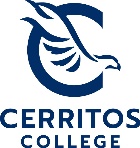 Public Works Informal/Formal Bid RequestSubmitted by _____ _______________________________________________ 		Date: ______________________________Approved by (Cerritos College) ______________________________________ 		Date: ______________________________Return completed form and attachments to Purchasing. Include comments or additional information on a separate sheet.Department: Date:Date:Project Name:Project Manager:Project Manager:Phone Ext:Phone Ext:Project # & Bid #:Project # & Bid #:Project # & Bid #:Estimated :Estimated :Estimated :Bid Type: …………… Bid Type: …………… Informal (≤ $200K)  Formal (> $200K)   Informal (≤ $200K)  Formal (> $200K)   Informal (≤ $200K)  Formal (> $200K)   Informal (≤ $200K)  Formal (> $200K)   Informal (≤ $200K)  Formal (> $200K)   Req#–Reprographic Services (if required) Req#–Reprographic Services (if required) Req#–Reprographic Services (if required) State Funds-Chancellor’s Approval to Bid required:State Funds-Chancellor’s Approval to Bid required:State Funds-Chancellor’s Approval to Bid required:State Funds-Chancellor’s Approval to Bid required:State Funds-Chancellor’s Approval to Bid required:State Funds-Chancellor’s Approval to Bid required: Yes  NoReq#/Contract #–Inspection Services . .Req#/Contract #–Inspection Services . .Req#/Contract #–Inspection Services . .If yes, received Chancellor’s approval on:If yes, received Chancellor’s approval on:If yes, received Chancellor’s approval on:If yes, received Chancellor’s approval on:If yes, received Chancellor’s approval on:Req#/Contract#–Testing Services . . .  ..Req#/Contract#–Testing Services . . .  ..Req#/Contract#–Testing Services . . .  ..Federal Funds-Agency Approval to Bid required:Federal Funds-Agency Approval to Bid required:Federal Funds-Agency Approval to Bid required:Federal Funds-Agency Approval to Bid required:Federal Funds-Agency Approval to Bid required:Federal Funds-Agency Approval to Bid required: Yes  NoPLA/LCP Required . . …………………. PLA/LCP Required . . …………………. PLA/LCP Required . . ………………….  Yes  NoIf yes, received Agency’s approval on:If yes, received Agency’s approval on:If yes, received Agency’s approval on:If yes, received Agency’s approval on:If yes, received Agency’s approval on:Funds Spent by Date . . . . . . . . . . . . . . . . Funds Spent by Date . . . . . . . . . . . . . . . . Funds Spent by Date . . . . . . . . . . . . . . . . Funds Encumbered by Date:Funds Encumbered by Date:Funds Encumbered by Date:Funds Encumbered by Date:Funds Spent by Date . . . . . . . . . . . . . . . . Funds Spent by Date . . . . . . . . . . . . . . . . Funds Spent by Date . . . . . . . . . . . . . . . . Funding Source/Account Number(s) for Funding Source/Account Number(s) for Funding Source/Account Number(s) for Funding Source/Account Number(s) for Funding Source/Account Number(s) for A/E Firm:Contact Name:Address:Phone & Fax:Email Address:Completed Project Directory & Professional Stamp Page attached . . . . . . . . . Completed Project Directory & Professional Stamp Page attached . . . . . . . . . Completed Project Directory & Professional Stamp Page attached . . . . . . . . . Completed Project Directory & Professional Stamp Page attached . . . . . . . . . Completed Project Directory & Professional Stamp Page attached . . . . . . . . . Completed Project Directory & Professional Stamp Page attached . . . . . . . . . Completed Project Directory & Professional Stamp Page attached . . . . . . . . .  Yes  NoIf not, will provide by:If not, will provide by:Electronic copies of Drawings and Specifications attached . . . . . . . . . . . . . . Electronic copies of Drawings and Specifications attached . . . . . . . . . . . . . . Electronic copies of Drawings and Specifications attached . . . . . . . . . . . . . . Electronic copies of Drawings and Specifications attached . . . . . . . . . . . . . . Electronic copies of Drawings and Specifications attached . . . . . . . . . . . . . . Electronic copies of Drawings and Specifications attached . . . . . . . . . . . . . . Electronic copies of Drawings and Specifications attached . . . . . . . . . . . . . .  Yes  NoIf not, will provide by:If not, will provide by:DSA Approval Letter, Drawings and Specifications attached . . . . . . . . . . . . . .DSA Approval Letter, Drawings and Specifications attached . . . . . . . . . . . . . .DSA Approval Letter, Drawings and Specifications attached . . . . . . . . . . . . . .DSA Approval Letter, Drawings and Specifications attached . . . . . . . . . . . . . .DSA Approval Letter, Drawings and Specifications attached . . . . . . . . . . . . . .DSA Approval Letter, Drawings and Specifications attached . . . . . . . . . . . . . .DSA Approval Letter, Drawings and Specifications attached . . . . . . . . . . . . . . Yes  NoIf not, will provide by:If not, will provide by:If DSA Exception – Certification Letter, drawings and specifications attached If DSA Exception – Certification Letter, drawings and specifications attached If DSA Exception – Certification Letter, drawings and specifications attached If DSA Exception – Certification Letter, drawings and specifications attached If DSA Exception – Certification Letter, drawings and specifications attached If DSA Exception – Certification Letter, drawings and specifications attached If DSA Exception – Certification Letter, drawings and specifications attached  Yes  NoIf not, will provide by:If not, will provide by:If DSA Approval is not required – are completed drawings & specs attached.If DSA Approval is not required – are completed drawings & specs attached.If DSA Approval is not required – are completed drawings & specs attached.If DSA Approval is not required – are completed drawings & specs attached.If DSA Approval is not required – are completed drawings & specs attached.If DSA Approval is not required – are completed drawings & specs attached.If DSA Approval is not required – are completed drawings & specs attached. Yes  NoIf not, will provide by:If not, will provide by:Electronic copies of Drawings and Specifications attached . . . . . . . . . . . . . . Electronic copies of Drawings and Specifications attached . . . . . . . . . . . . . . Electronic copies of Drawings and Specifications attached . . . . . . . . . . . . . . Electronic copies of Drawings and Specifications attached . . . . . . . . . . . . . . Electronic copies of Drawings and Specifications attached . . . . . . . . . . . . . . Electronic copies of Drawings and Specifications attached . . . . . . . . . . . . . . Electronic copies of Drawings and Specifications attached . . . . . . . . . . . . . .  Yes  NoNumber of Drawings:Number of Drawings:Contractor’s License Type(s):Contractor’s License Type(s):Special Qualifications:Special Qualifications:Special Qualifications:Number of Days to Complete:Number of Days to Complete: Calendar  Working Calendar  Working Calendar  WorkingDesired Start:Desired End:Liquidated Damages . . . . . .  $ Liquidated Damages . . . . . .  $ perWork Hours:Geotechnical Investigation Version:Geotechnical Investigation Version:Geotechnical Investigation Version:Site Map Version:Site Map Version:Project Map Version:Project Map Version:SWPPP Required:  Yes  No      If yes, site SWPPP and Erosion Control Plan must be included within Specs and Drawings.SWPPP Required:  Yes  No      If yes, site SWPPP and Erosion Control Plan must be included within Specs and Drawings.SWPPP Required:  Yes  No      If yes, site SWPPP and Erosion Control Plan must be included within Specs and Drawings.SWPPP Required:  Yes  No      If yes, site SWPPP and Erosion Control Plan must be included within Specs and Drawings.SWPPP Required:  Yes  No      If yes, site SWPPP and Erosion Control Plan must be included within Specs and Drawings.SWPPP Required:  Yes  No      If yes, site SWPPP and Erosion Control Plan must be included within Specs and Drawings.SWPPP Required:  Yes  No      If yes, site SWPPP and Erosion Control Plan must be included within Specs and Drawings.SWPPP Required:  Yes  No      If yes, site SWPPP and Erosion Control Plan must be included within Specs and Drawings.SWPPP Required:  Yes  No      If yes, site SWPPP and Erosion Control Plan must be included within Specs and Drawings.SWPPP Required:  Yes  No      If yes, site SWPPP and Erosion Control Plan must be included within Specs and Drawings.SWPPP Required:  Yes  No      If yes, site SWPPP and Erosion Control Plan must be included within Specs and Drawings.Asbestos/Hazardous Materials:   Yes  No      If yes, Site Report must be attached.Asbestos/Hazardous Materials:   Yes  No      If yes, Site Report must be attached.Asbestos/Hazardous Materials:   Yes  No      If yes, Site Report must be attached.Asbestos/Hazardous Materials:   Yes  No      If yes, Site Report must be attached.Asbestos/Hazardous Materials:   Yes  No      If yes, Site Report must be attached.Asbestos/Hazardous Materials:   Yes  No      If yes, Site Report must be attached.Asbestos/Hazardous Materials:   Yes  No      If yes, Site Report must be attached.Asbestos/Hazardous Materials:   Yes  No      If yes, Site Report must be attached.Asbestos/Hazardous Materials:   Yes  No      If yes, Site Report must be attached.Asbestos/Hazardous Materials:   Yes  No      If yes, Site Report must be attached.Asbestos/Hazardous Materials:   Yes  No      If yes, Site Report must be attached. A&E Spec TOC lists all Spec Sections submitted by A&E A&E Spec TOC lists all Spec Sections submitted by A&E A&E Spec TOC lists all Spec Sections submitted by A&E A&E Spec TOC lists all Spec Sections submitted by A&E A&E Spec TOC lists all Spec Sections submitted by A&E A&E Spec TOC lists all Spec Sections submitted by A&ESpec Section 01100 includes:Spec Section 01100 includes:Spec Section 01100 includes:Spec Section 01100 includes:Spec Section 01100 includes: Specs for Products comply with PCC Section 3400 Specs for Products comply with PCC Section 3400 Specs for Products comply with PCC Section 3400 Specs for Products comply with PCC Section 3400 Specs for Products comply with PCC Section 3400 Specs for Products comply with PCC Section 3400 Work Description with Site Location Work Description with Site Location Work Description with Site Location Work Description with Site Location Work Description with Site Location Contractor Staging/Laydown Area identified in Drawings/Specs Contractor Staging/Laydown Area identified in Drawings/Specs Contractor Staging/Laydown Area identified in Drawings/Specs Contractor Staging/Laydown Area identified in Drawings/Specs Contractor Staging/Laydown Area identified in Drawings/Specs Contractor Staging/Laydown Area identified in Drawings/Specs Project Schedule Project Schedule Project Schedule Project Schedule Project Schedule A&E List of Drawings has all drawings submitted A&E List of Drawings has all drawings submitted A&E List of Drawings has all drawings submitted A&E List of Drawings has all drawings submitted A&E List of Drawings has all drawings submitted A&E List of Drawings has all drawings submitted Owner Procured Materials (OFCI & OFOI items) Owner Procured Materials (OFCI & OFOI items) Owner Procured Materials (OFCI & OFOI items) Owner Procured Materials (OFCI & OFOI items) Owner Procured Materials (OFCI & OFOI items) Utility Relocation/Shut-Off required Utility Relocation/Shut-Off required Utility Relocation/Shut-Off required Utility Relocation/Shut-Off required Utility Relocation/Shut-Off required Utility Relocation/Shut-Off required Allowances Allowances Allowances Allowances Allowances Work includes Blasting/Explosives Work includes Blasting/Explosives Work includes Blasting/Explosives Work includes Blasting/Explosives Work includes Blasting/Explosives Work includes Blasting/Explosives Alternates Alternates Alternates Alternates Alternates Work includes Digging/Trenching Work includes Digging/Trenching Work includes Digging/Trenching Work includes Digging/Trenching Work includes Digging/Trenching Work includes Digging/Trenching Unit Prices Unit Prices Unit Prices Unit Prices Unit Prices